	Vadovaudamasi Lietuvos Respublikos vietos savivaldos įstatymo 6 straipsnio 13 punktu, 16 straipsnio 4 dalimi, Lietuvos Respublikos valstybės ir savivaldybių turto valdymo, naudojimo ir disponavimo juo įstatymo 6 straipsnio 5 punktu, Žemės, esamų pastatų ar kitų nekilnojamųjų daiktų pirkimų arba nuomos ar teisių į šiuos daiktus įsigijimų tvarkos aprašo, patvirtinto Lietuvos Respublikos Vyriausybės 2017 m. gruodžio 13 d. nutarimu Nr. 1036 „Dėl Žemės, esamų pastatų ar kitų nekilnojamųjų daiktų pirkimų arba nuomos ar teisių į šiuos daiktus įsigijimų tvarkos aprašo patvirtinimo“, 10.1 papunkčiu ir atsižvelgdama į Pirkimo komisijos dėl nekilnojamojo turto, esančio Sodo g. 18, Natkiškių kaime, Natkiškių seniūnijoje, Pagėgių savivaldybėje, pirkimo 2020 m. gegužės 18 d. protokolą Nr. 5, Pagėgių savivaldybės taryba n u s p r e n d ž i a:		1. Pirkti nekilnojamąjį turtą kabinetų ir muziejaus įkūrimui:	1.1. už 1000 (vieną tūkstantį) Eur 832/10000 dalį administracinio pastato (plotas - 35,83 kv. m), kurio unikalus Nr. 8890-0017-4017, bendras plotas − 430,78 kv. m, žymėjimas plane 1B1p, kadastro duomenų fiksavimo data 1993-11-25, registro Nr. 50/121737, adresu: Sodo g. 18, Natkiškių k., Natkiškių sen., Pagėgių sav.;	1.2. už 1000 (vieną tūkstantį) Eur 778/10000 dalį administracinio pastato (plotas - 33,50 kv. m), kurio unikalus Nr. 8890-0017-4017, bendras plotas − 430,78 kv. m, žymėjimas plane 1B1p, kadastro duomenų fiksavimo data 1993-11-25, registro Nr. 50/121737, adresu: Sodo g. 18, Natkiškių k., Natkiškių sen., Pagėgių sav.;	1.3. už 1000 (vieną tūkstantį) Eur 689/10000 dalį administracinio pastato (plotas - 29,67 kv. m), kurio unikalus Nr. 8890-0017-4017, bendras plotas − 430,78 kv. m, žymėjimas plane 1B1p, kadastro duomenų fiksavimo data 1993-11-25, registro Nr. 50/121737, adresu: Sodo g. 18, Natkiškių k., Natkiškių sen., Pagėgių sav.	2. Įpareigoti Savivaldybės administracijos Turto ir ūkio skyriaus vedėjo pavaduotoją Laimutę Šegždienę, notariškai įgaliotą Savivaldybės administracijos direktoriaus 2020-02-20   įgaliojimu (notaro Nr. 999), pasirašyti pirkimo − pardavimo sutartis ir perdavimo − priėmimo aktus.   	3. Patvirtinti nekilnojamojo turto pirkimo ekonominį ir socialinį pagrindimą (pridedama).	4. Sprendimą paskelbti Pagėgių savivaldybės interneto svetainėje www.pagegiai.lt.	Šis sprendimas gali būti skundžiamas Regionų apygardos administracinio teismo Klaipėdos rūmams (Galinio Pylimo g. 9, 91230 Klaipėda) Lietuvos Respublikos administracinių bylų teisenos įstatymo nustatyta tvarka per 1 (vieną) mėnesį nuo sprendimo paskelbimo ar įteikimo suinteresuotiems asmenims dienos.SUDERINTA:Administracijos direktorius                                                                           Virginijus Komskis       Dokumentų valdymo ir teisės skyriaus vyresnioji specialistė                        Ingrida Zavistauskaitė              Finansų skyriaus vedėja                                                                                  Rūta FridrikienėParengė Laimutė Šegždienė,Turto ir ūkio skyriaus vedėjo pavaduotoja        	Pagėgių savivaldybės administracijos Natkiškių seniūnija įsikūrusi Natkiškių kaimo centre, esančiame sename  Mažajai Lietuvai būdingame architektūriniame pastate.          	 Šiuo metu Pagėgių savivaldybės administracijai nuosavybės teise priklausančiose pirmo aukšto  patalpose yra įrengti 5 seniūnijos kabinetai, sanitarinis mazgas. Antrame aukšte yra išpirkta tik dalis pastato patalpų, likę 4 kabinetai priklauso privatiems asmenims, kurie nesiruošia remontuoti patalpų, tvarkyti stogo, yra pateikę pasiūlymus Pagėgių savivaldybės administracijai kabinetų pirkimui.            	Seniūnijos pastate dar yra įsikūrę bendrosios praktikos gydytojo kabinetas ir  pieno surinkimo  punktas.           	Pastato būklė šiuo metu yra labai prasta, antrame aukšte  visų langų rėmai yra supuvę, iškritę stiklai,  dėl kiauro stogo seniūnijos patalpose lyjant lietui bėga vanduo.               	Renovuoti ir sutvarkyti pastatui reikalinga didelės investicijos.              	 Atsiradus galimybei  gauti Europos Sąjungos paramą pastato renovacijai, privatūs kabinetai būtų trukdis teikiant paraišką.          	Pastatas turi istorinę vertę, renovavus jį pagražėtų estetinis ne tik pastato, bet ir kaimo centro vaizdas.         	Nupirkus kabinetus ir atsiradus galimybei juos suremontuoti, seniūnija  kartu su aktyviais kaimo gyventojais turi vizija įkurti nedidelį muziejų, kur būtų saugoma išlikusios senos fotografijos apie Natkiškių kraštą, apie senus istorinius pastatus.  Eksponatų, kurie turi išliekamąją vertę, saugojimui nori padovanoti išeivė iš Natkiškių, šiuo metu gyvenanti Vokietijoje. Bendraujant su ja, ji išreiškė norą, kad visi eksponatai ir parodos būtų saugomos būtent šiame pastate.      	Sutvarkytas pastatas taptų patraukliu objektu  atvykusiems turistams,  nupirktos patalpos būtų  naudojamos gražiam ir kilniam tikslui - rinkti, saugoti  mūsų krašto istoriją, paliekant ją ateities kartoms. ___________________________________Pagėgių savivaldybės tarybosveiklos reglamento2 priedasSPRENDIMO PROJEKTO „DĖL NEKILNOJAMOJO TURTO, esančio SODO g. 18, NATKIŠKIŲ kaime, NATKIŠKIŲ seniūnijoje, pagėgių savivaldybėje, pirkimo “AIŠKINAMASIS RAŠTAS2020-05-20	1. Parengto projekto tikslai ir uždaviniai: Pirkti nekilnojamąjį turtą (patalpas), esantį Sodo g. 18, Natkiškių k., Natkiškių sen., Pagėgių sav., kabinetų ir muziejaus įkūrimui.      	 2. Kaip šiuo metu yra sureguliuoti projekte aptarti klausimai: Pagėgių savivaldybės administracija gavo Natkiškių seniūnijos seniūnės 2019-10-16 prašymą dėl lėšų skyrimo 4 privačioms patalpoms, esančioms seniūnijos pastate Sodo g. 18, Natkiškių k., Natkiškių sen.,  nupirkti ir juose įrengti kabinetus bei muziejų. Taip pat savivaldybės administracija gavo šių patalpų savininkų pasiūlymus pirkti jiems nuosavybės teise priklausančias patalpas.	Pagėgių savivaldybės administracijos direktoriaus 2020 m. gegužės 12 d. įsakymu Nr. A1-456 "Dėl pirkimo komisijos sudarymo pasiūlymams dėl patalpų, esančių Sodo g. 18, Natkiškių k., Natkiškių sen., Pagėgių sav., pirkimo organizavimo", buvo sudaryta pirkimo komisija. Vadovaujantis pirkimo komisijos 2020 m. gegužės 18 d. protokolu Nr. 5, nutarta pirkti 3 patalpas po 1000 Eur už kiekvieną, seniūnijos kabinetų ir muziejaus įrengimui.       	 3. Kokių teigiamų rezultatų laukiama:   įrengti kabinetai ir nedidelis muziejus.    	4. Galimos neigiamos priimto projekto pasekmės ir kokių priemonių reikėtų imtis, kad tokių pasekmių būtų išvengta:  priėmus sprendimą neigiamų pasekmių nenumatoma.     	5. Kokius galiojančius aktus (tarybos, mero, savivaldybės administracijos direktoriaus)reikėtų pakeisti ir panaikinti, priėmus sprendimą pagal teikiamą projektą.     	6. Jeigu priimtam sprendimui reikės kito tarybos sprendimo, mero potvarkio ar administracijos direktoriaus įsakymo, kas ir kada juos turėtų parengs: Pagėgių savivaldybės administracijos Turto ir ūkio skyrius.    	7. Ar reikalinga atlikti sprendimo projekto antikorupcinį vertinimą: reikalinga.    	8. Sprendimo vykdytojai ir įvykdymo terminai, lėšų, reikalingų sprendimui įgyvendinti, poreikis (jeigu tai numatoma – derinti su Finansų skyriumi): Savivaldybės administracijos Turto ir ūkio skyrius, suderinus su Finansų skyriumi.    	9. Projekto rengimo metu gauti specialistų vertinimai ir išvados, ekonominiai apskaičiavimai (sąmatos)  ir konkretūs finansavimo šaltiniai: Savivaldybės biudžeto lėšos.           	 10. Projekto rengėjas ar rengėjų grupė. Turto ir ūkio skyriaus vedėjo pavaduotoja Laimutė Šegždienė, tel. 8 441 70 410.          	11. Kiti, rengėjo nuomone,  reikalingi pagrindimai ir paaiškinimai: projektas parengtas vadovaujantis Žemės, esamų pastatų ar kitų nekilnojamųjų daiktų pirkimų arba nuomos ar teisių į šiuos daiktus įsigijimų tvarkos aprašu, patvirtintu Lietuvos Respublikos Vyriausybės 2017 m. gruodžio 13 d. nutarimu Nr. 1036.Turto ir ūkio skyriaus vedėjo pavaduotoja                                                             Laimutė Šegždienė                                                                                                            Projektas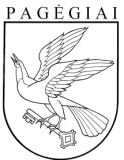 Pagėgių savivaldybės tarybasprendimasdėl NEKILNOJAMOJO TURTO, esančio SODo G. 18, NATKIŠKIŲ kaime, NATKIŠKIŲ seniūnijoje, pagėgių savivaldybėje, pirkimo2020 m. gegužės 20 d. Nr. T1-120Pagėgiai                                                             PATVIRTINTA                                                                                  Pagėgių savivaldybės tarybos                                                                                        2020 m. gegužės 28 d. sprendimu                                             Nr. T-PAGĖGIŲ SAVIVALDYBEI REIKALINGO NEKILNOJAMOJO TURTO, esančio SODO g. 18, NATKIŠKIŲ kaime, NATKIŠKIŲ seniūnijoje, pagėgių savivaldybėje, pirkimo EKONOMINIS IR SOCIALINIS PAGRINDIMAS